FINCA RURAL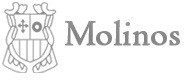 UBICACIÓNParaje ……….……………………………………………………..……… Polígono-s …………….……… Parcela-s …………………….………. Referencia catastral …………………………………………………….CARACTERÍSTICAS FINCAm² ……….árboles …………….……… …………….………………………….huerta ……….manantial ………. pozo ………edificación: si - nootros	……….……………………………………………………..……………….……………………………………………………..……………….……………………………………………………..……………….……………………………………………………..……………….……………………………………………………..……… ……….………………………………………………………..CARACTERÍSTICAS EDIFICIOm² construidosplantashabitacionesbañosistema de calefacción ………………….……………………….estado …………….……… …………….…………………………otros	……….…………………………………………………….……………………………………………………………………………………………….………………………………………………..EQUIPAMIENTO……….……………………………………………………..……………….……………………………………………………..……………….……………………………………………………..………CONTACTOCOMENTARIO DEL PROPIETARIO……….……………………………………………………..……………….……………………………………………………..……………….……………………………………………………..………OBSERVACIONES……….……………………………………………………..……………….……………………………………………………..……………….……………………………………………………..………PRECIO	€IMÁGENESNOMBRETELÉFONOCORREO